CHAMP JEUNES FEM. + BELGIAN SUPREME CHAMP. : 14 - NEFERTITI DES PAHYS à MARCOURT Jean-Pierre, Ouffet 

CHAMPIONNAT ESPOIR FEMELLES : 29 - LIES à LAURIJSSEN Jan, Rijkevorsel 

CHAMPIONNAT FEMELLES ADULTES : 37 - JAVA à MINTJENS Carl, Oostmalle 

CHAMPIONNAT JEUNES TAUREAUX : 52 - NERON à MARCOURT Jean-Pierre, Ouffet 

CHAMP. ESPOIR MALES + BELGIAN SUPREME CHAMP. : 59 - MAJEUR DU FRENAIE à PIERRET Jean-Luc et Xavier, Orgeo 

CHAMP VACHES SUITEES + PRIX QUAL BOUCHERE ADULTE : 46 - GUPETIA à MINTJENS Carl, Oostmalle 

PRIX QUALITE BOUCHERE ADULTE MALE : 65 - HERBUS à STEPHANY GODET Bernard Ass., Rouvreux 

CHAMIONNAT MALES ADULTES : 64 - JAMBON à LAURIJSSEN Jan, Rijkevorsel 
PRIX D'ENSEMBLE : : 
Mr Jean-Pierre MARCOURT à Ouffet   Programme n° 1 A   Femelles 7 à -12 mois, nées du 14/09/2017 au 27/12/2017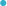 Cl N° Nom Père x GPM Eleveur Taille/Pds Cat 1 1 NINA  LAUREAT x DAKTARI PIERRET Jean-Luc et Xavier, Orgeo 119/287 2 4 DITTE  LEREVE x CARDINAL BETTENS Kristof, Grimbergen 116/291 3 3 NATACHA DU FRENAIE GOUDA x FLEURON ADAM B. et MICHEL C. Association, Libramont-Chevigny 124/357 4 6 MARYSE  JIRENS x VACHERIN LAURIJSSEN Jan, Rijkevorsel 123/355   Programme n° 1 B   Femelles 7 à -12 mois, nées du 28/07/2017 au 13/09/2017Cl N° Nom Père x GPM Eleveur Taille/Pds Cat 1 7 NATACHA  IRIS x TILBURY STEPHANY GODET Bernard Ass., Rouvreux 126/376 2 9 NOSTALGIE  ARLEQUIN x CABREL MINTJENS Carl, Oostmalle 132/435   Programme n° 2 A   Femelles 1 à -2 ans, nées du 20/10/2016 au 27/07/2017Cl N° Nom Père x GPM Eleveur Taille/Pds Cat 1 14 NEFERTITI DES PAHYS ILLICO x ETE MARCOURT Jean-Pierre, Ouffet 133/526 2 17 NEFERTITI  GOUDA x VIDOCQ PIERRET Jean-Luc et Xavier, Orgeo 134/464 3 18 NOSTALGIE DES PAHYS 1345 JOSEPH x VIDOCQ MARCOURT Jean-Pierre, Ouffet 139/621 4 13 NOELIE  IRIS x VAN(Abs.trans.) STEPHANY GODET Bernard Ass., Rouvreux 140/557 5 16 NANOU  JO MASO x DOLLAR STEPHANY GODET Bernard Ass., Rouvreux 141/581 6 15 NEITSAB  HALLOGENE x BADOIS LECHAT Olivier, Neuville-Philippev. 130/455   Programme n° 2 B   Femelles 1 à -2 ans, nées du 28/07/2016 au 19/10/2016Cl N° Nom Père x GPM Eleveur Taille/Pds Cat 1 21 MONIDOLE  EMIR x DOMY MARCOURT Jean-Pierre, Ouffet 144/640 2 25 MAEVA DES PAHYS 1345 JOSEPH x VIDOCQ MARCOURT Jean-Pierre, Ouffet 142/707 3 24 MADONE  ARAMIS x FILLON MARCOURT Jean-Pierre, Ouffet 137/661 4 23 MARQUISE  ARLEQUIN x CABREL MINTJENS Carl, Oostmalle 145/690 5 22 MISSILE  JULIEN x EMPIRICUS MARCOURT Jean-Pierre, Ouffet 141/569 6 19 CHARLOTTE  GINO x CARDINAL BETTENS Kristof, Grimbergen 143/616   Programme n° 3 A   Femelles 2 à 3 ans, nées du 01/03/2016 au 27/07/2016Cl N° Nom Père x GPM Eleveur Taille/Pds Cat 1 26 MALICIEUSE DE RODA HORFE x UCALTOR NOLLEVAUX Jean-Pol, Graide 152/773 2 28 MAGNEFIQUE  BARBES x VACHERIN LOTERMAN Marnic, Brakel 152/859 3 27 MADEMOISEL  DROP x DANTON MARCOURT Jean-Pierre, Ouffet 153/713   Programme n° 3 B   Femelles 2 à 3 ans, nées du 28/07/2015 au 29/02/2016Cl N° Nom Père x GPM Eleveur Taille/Pds Cat 1 29 LIES  ECUSSON x ALADIN LAURIJSSEN Jan, Rijkevorsel 154/881 2 30 MEGANE  GIMMY x VAILLANT MINTJENS Carl, Oostmalle 150/835 3 31 LABICHE DU FRENAIE GOUDA x CHACAL ADAM B. et MICHEL C. Association, Libramont-Chevigny 154/772   Programme n° 4 A   Femelles 3 à 5 ans, nées du 11/07/2014 au 27/07/2015Cl N° Nom Père x GPM Eleveur Taille/Pds Cat   Programme n° 4 B   Femelles 3 à 5 ans, nées du 28/07/2013 au 10/07/2014Cl N° Nom Père x GPM Eleveur Taille/Pds Cat 1 37 JAVA  VAILLANT x ORION MINTJENS Carl, Oostmalle 152/982 2 36 JIZZY  ETE x APPOLON MARCOURT Jean-Pierre, Ouffet 155/958 3 38 INEZ  CABREL x VAILLANT MINTJENS Carl, Oostmalle 157/1014 4 35 JOLIE DE RODA EYMANS x LION NOLLEVAUX Jean-Pol, Graide 157/1055   Programme n° 5   Femelles, 5 ans et +, nées du 01/01/1990 au 27/07/2013Cl N° Nom Père x GPM Eleveur Taille/Pds Cat 1 43 ESPACE  SCOUT x ORTENSIA MINTJENS Carl, Oostmalle 153/1066 2 44 ESTAIRE  VAILLANT x HIBERNATUS MINTJENS Carl, Oostmalle 161/1109 3 42 GIGI  CARDINAL x SAUMON BETTENS Kristof, Grimbergen 161/1037   Programme n° 6   Femelles suitées 3 à 4 ans du 28/07/2014 au 27/07/2015Cl N° Nom Père x GPM Eleveur Taille/Pds Cat 1 32 LOVELIE  HIONIS x DALI BETTENS Kristof, Grimbergen 144/747 2 45 LINOTTE  EVIAN x VAILLANT MINTJENS Carl, Oostmalle 151/936 3 33 LAMPIONNE  HALLOGENE x BADOIS LECHAT Olivier, Neuville-Philippev. 145/691   Programme n° 7   Femelles suitées 4 ans et +, du 01/01/1990 au 27/07/2014Cl N° Nom Père x GPM Eleveur Taille/Pds Cat 1 46 GUPETIA  VAILLANT x HIBERNATUS MINTJENS Carl, Oostmalle 153/1112 2 39 INEKE  EPERON x URSAN BETTENS Kristof, Grimbergen 158/900 3 47 GENTIANE  CHARMANT x UNICO(Abs.trans) STEPHANY GODET Bernard Ass., Rouvreux 158/1019 4 41 HOTESSE  CAMELEON x ALADIN LECHAT Olivier, Neuville-Philippev. 153/911   Programme n° 8   Taureaux 7 à -12 mois, nés du 28/07/2017 au 27/12/2017Cl N° Nom Père x GPM Eleveur Taille/Pds Cat 1 48 NADAL  LAUREAT x COSTO PIERRET Jean-Luc et Xavier, Orgeo 121/331 2 49 NORBERT  IBERIK x BUFFALO MINTJENS Carl, Oostmalle 119/358 3 50 NELSON  IRIS x URIEL(Abs.trans) STEPHANY GODET Bernard Ass., Rouvreux 152/443   Programme n° 9   Taureaux 1 à -2 ans, nés du 28/07/2016 au 27/07/2017Cl N° Nom Père x GPM Eleveur Taille/Pds Cat 1 52 NERON  ILLICO x EMAILL MARCOURT Jean-Pierre, Ouffet 140/654 2 55 NAPOLEON DES PAHYS ARAMIS x CHALANGE DAXHELET SPRL DE LA FOHALLE, Verlaine 142/645 3 58 MERLIN  JIPSY x VAILLANT MINTJENS Carl, Oostmalle 148/887 4 57 NEW-YORK  FROMANT x AUDEON MARCOURT Jean-Pierre, Ouffet 146/791 5 56 NICKELBACK  JASMIN x VALIUM MINTJENS Carl, Oostmalle 145/763 6 54 NERON  HILARIO x VALIUM LOTERMAN Marnic, Brakel 146/720 7 53 NACIONAL  ULFILA x ARAMIS AMANT Nicolas, Mont-sur-Marchienne 138/667   Programme n° 10 A   Taureaux 2 à -3 ans, nés du 29/09/2015 au 27/07/2016Cl N° Nom Père x GPM Eleveur Taille/Pds Cat 1 59 MAJEUR DU FRENAIE GOUDA x ALCAZAR PIERRET Jean-Luc et Xavier, Orgeo 148/810 2 60 MANDARIN  GAMIN x COWBOY MINTJENS Carl, Oostmalle 156/1059 3 61 MOKA DE RODA FROMANT x RUBIO NOLLEVAUX Jean-Pol, Graide 149/978   Programme n° 10 B   Taureaux 2 à -3 ans, nés du 28/07/2015 au 28/09/2015Cl N° Nom Père x GPM Eleveur Taille/Pds Cat 1 62 LIEN  IONIS x RONALDO MARCOURT Jean-Pierre, Ouffet 157/1108   Programme n° 11   Taureaux 3 à 4 ans, nés du 28/07/2014 au 27/07/2015Cl N° Nom Père x GPM Eleveur Taille/Pds Cat 1 63 LEREVE  FRIPON x TITI BETTENS Kristof, Grimbergen 165/1210   Programme n° 12   Taureaux 4 ans et +, nés du 01/01/1990 au 28/07/2014Cl N° Nom Père x GPM Eleveur Taille/Pds Cat 1 64 JAMBON  DUSTIN x ALIGO LAURIJSSEN Jan, Rijkevorsel 166/1324 2 66 GLORIEUX  USHUAIA x OREGUE LAURIJSSEN Jan, Rijkevorsel 165/1250 3 65 HERBUS  BRASIER x RONALDO STEPHANY GODET Bernard Ass., Rouvreux 161/1375 